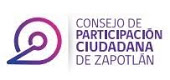 REGISTRO DE ASISTENCIA A LA SESION DE INSTALACION DEL CONSEJO MUNICIPAL DE PARTICIPACION CIUDADANA DE ZAPOTLAN EL GRANDE, JALISCO.24 DE JULIO DEL 2019CARGONOMBRE COMPLETOFIRMACONSEJERO PRESIDENTELUIS ENRIQUE SANCHEZ BERNALCONSEJERO PROPIETARIOJOSE ANTONIO CHAVEZ SOLANOCONSEJERO PROPIETARIOLAURA PATRICIA CHAVEZ FLORESCONSEJERO PROPIETARIONORMA HELEN JUAREZCONSEJERO PROPIETARIOJOSE ANTONIO GARCIA GODINEZCONSEJERO PROPIETARIORODRIGO AGUILAR CORNEJOCONSEJERO PROPIETARIOJAZMIN IVETTE REYES SERRANOCONSEJERO SUPLENTEIRIS EVELYN SANTANA SANCHEZCONSEJERO SUPLENTECARLOS ALEJANDRO HIDALGO RASSMUSENCONSEJERO SUPLENTEJORDAN ROMO PEÑACONSEJERO SUPLENTELUIS DANIEL SALAYES EUSEBIOCONSEJERO SUPLENTEANTONIO JIMENEZ DIAZCONSEJERO SUPLENTERODRIGO AGUILAR CORNEJOCONSEJERO SUPLENTESALVADOR MONTAÑEZ SALCEDOSECRETARIO  TECNICOJULIAN HERNANDEZ CRISANTO